PD  K A M E N J A K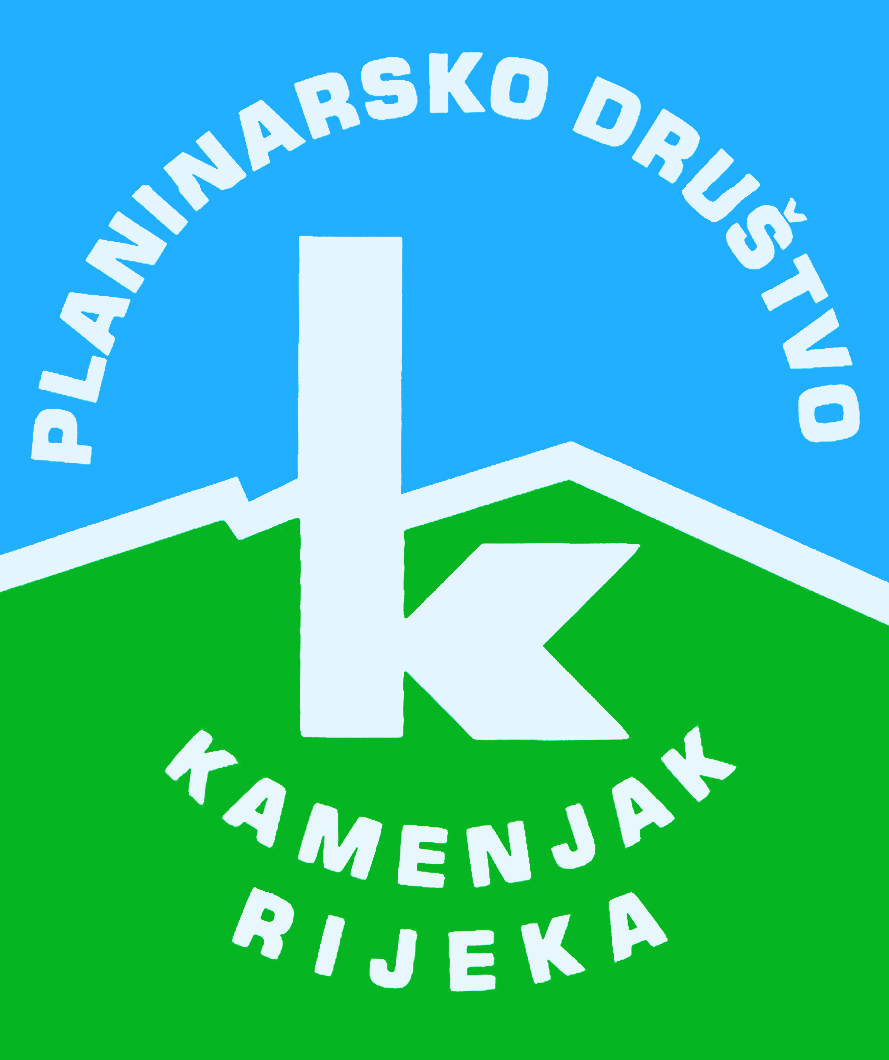 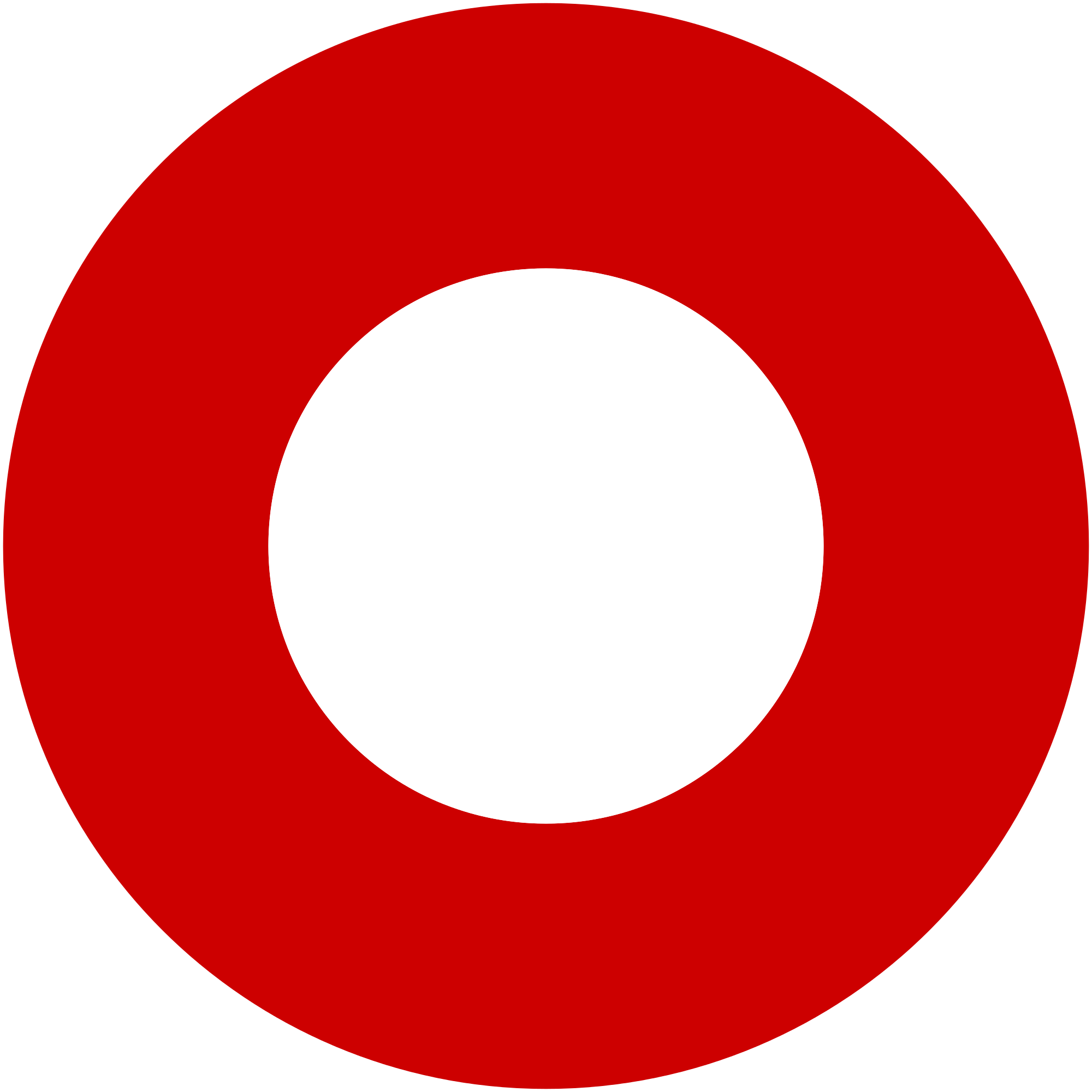 Korzo 40/I - RIJEKA tel: 051/331-212 Prijavom na izlet svaki član Društva potvrđuje da je upoznat sa zahtjevima izleta, da ispunjava zdravstvene, fizičke i tehničke uvjete za sigurno sudjelovanje na izletu, da ima uplaćenu članarinu HPS-a za tekuću godinu, te da pristupa izletu na vlastitu odgovornost. Sudionik je dužan tijekom izleta slušati upute vodiča. U slučaju loših vremenskih prilika ili drugih nepredviđenih okolnosti, vodič ima pravo promijeniti rutu ili otkazati izlet. Cesarica - PriznaCesarica - Priznanedjelja, 29.11.2015.nedjelja, 29.11.2015.Polazak: Jelačićev trg u 7 satiPovratak: u večernjim satimaPrijevoz: autobusCijena: 80 knOpis: 
Krećemo od crkve svete Jelene na morskoj obali u Cesarici. Put nas vodi velebitskim Podgorjem kroz desetak raznovrsnih uvala. Izmjenjuju se prizori pitomih uvalica i surovog velebitskog krša.

 

Dionica Cesarica - Trolokve dio je kamenjakove planinarske obilaznice "Podgorske staze na Srednjem Velebitu". Ovom prilikom vidjet ćemo dvije kontrolne točke - Cesaricu i Badnjinu.Opis: 
Krećemo od crkve svete Jelene na morskoj obali u Cesarici. Put nas vodi velebitskim Podgorjem kroz desetak raznovrsnih uvala. Izmjenjuju se prizori pitomih uvalica i surovog velebitskog krša.

 

Dionica Cesarica - Trolokve dio je kamenjakove planinarske obilaznice "Podgorske staze na Srednjem Velebitu". Ovom prilikom vidjet ćemo dvije kontrolne točke - Cesaricu i Badnjinu.Težina staze: srednje teška staza (oko 5 sati hoda)Težina staze: srednje teška staza (oko 5 sati hoda)Oprema: Osnovna planinarska oprema.Oprema: Osnovna planinarska oprema.Vodič(i): Boris KurilićVodič(i): Boris KurilićPrijave i informacije: u tajništvu Društva do 24.11.2015.Prijave i informacije: u tajništvu Društva do 24.11.2015.